Colegio República Argentina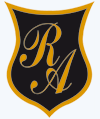  O’ Carrol   # 850-   Fono 72- 2230332              RancaguaSemana N°15 y 16Historia, Geografía y ciencias Sociales.Correo: historiasusanar@gmail.  comOrdenes13@gmail.comTicket de SalidaResponde las siguientes preguntas y encierra con un círculo la letra de la alternativa correcta.1.- ¿Cuál fue la misióndel Ejército de los Andes?a.-Demostrar la unión que existía entre los dos países vecinos.b.-El Ejército de los Andes tiene por misión expulsar a los españoles de Chile.c.-Realzar la figura del general O´Higgins.d.-Expulsar a los españoles del virreinato del Perú.2.- ¿Por qué el Ejército Libertador tiene como prioridad la independencia del Perú?a.-Por ser el centro de administración (virreinato)de los españoles.b.-Porque así avanzaban con la independencia de otros países de América.c.-Porque el Ejército Libertador se une a los ideales de Simón Bolívar.d.-Porque San Martin y O´Higgins tuvieron serios conflictos con el virrey del Perú.Nombre:Curso: Sexto años Básico                  Fecha: 06 al 17 de Julio 2020OA2: Explicar el desarrollo del proceso de independencia de Chile, considerando actores y bandos que se enfrentaron, hombres y mujeres destacados, avances y retrocesos de la causa patriota y algunos acontecimientos significativos, como la celebración del cabildo abierto de 1810 y la formación de la Primera Junta Nacional de Gobierno, la elección del primer congreso Nacional, las batallas de Rancagua